MYcÖRvZš¿x evsjv‡`k miKvicÖavb wk¶‡Ki Kvh©vjq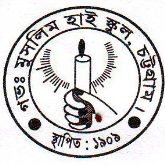                                                Mf. gymwjg nvB ¯‹zj, PÆMÖvg                  : 880-31-637979                                 Chittagong # 4000, Bangladesh.            ¯‹zj †KvW: 3050Established: 1909Web: www.gmhsctg.edu.bd,  email: gov.muslimhigh_ctg@yahoo.comZvwiL: 11/01/2022 wLª.Riæix weÁwßGZØviv Mf. gymwjg nvB ¯‹yj, PÆMÖvg-Gi 2021 mv‡ji GmGmwm DËx©Y wkÿv_x©‡`i ÁvZv‡_© Rvbv‡bv hv‡”Q †h, hviv MZ 10/01/2022 wLª. ZvwiL 1g †WvR wUKv MÖnY Kiwb Zviv AvMvgx 12/01/2022 wLª. ZvwiL `ycyi 12.00Uv n‡Z 2.00Uv g‡a¨ Ô‡m‡fb B‡j‡fb KwgDwbwU †m›UviÕ wmivRD‡ÏŠjv †ivo, PÆMÖv‡g wUKv MÖnY Ki‡e Ges wUKv Kv‡W©i d‡UvKwc †K‡›`ª Dcw¯’Z we`¨vj‡qi mnKvix wkÿK Rbve †gv: †iRvDj Kwig †PŠayixi wbKU Rgv w`‡e| 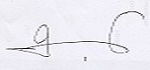        (‡gvnv. Ave`yi ingvb)cÖavb wkÿK(fvicÖvß)Mf. gymwjg nvB ¯‹zj, PÆMÖvg|